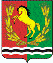 АДМИНИСТРАЦИЯМУНИЦИПАЛЬНОГО ОБРАЗОВАНИЯ ЧКАЛОВСКИЙ  СЕЛЬСОВЕТ АСЕКЕЕВСКОГО  РАЙОНА  ОРЕНБУРГСКОЙ  ОБЛАСТИП О С Т А Н О В Л Е Н И Е14.05.2018                                         п.Чкаловский                                     № 35- пО введении особого противопожарного режимаВ соответствии с Федеральным законом от 21.12.1994 № 69-ФЗ « О пожарной безопасности», во исполнение  постановления  администрации МО «Асекеевсий район» № 326-п от 03.05.2018, руководствуясь Уставом муниципального образования Чкаловский сельсовет, с  целью обеспечения пожарной безопасности в населенных пунктах, организациях и учреждениях всех форм собственности расположенных на территории муниципального образования Чкаловский сельсовет, постановляю:1.Ввести с 14 мая 2018 года особый  противопожарный режим на территории муниципального образования Чкаловский сельсовет:1.1 активизировать работу профилактических рабочих групп для проведения рейдов в населенных пунктах муниципального образования Чкаловский сельсовет по профилактике пожаров;1.2 организовать круглосуточное дежурство членов пожарной дружины и патрулирование территорий населенных пунктов МО Чкаловский сельсовет;1.3 обеспечить  населённые пункты минерализованными защитными полосами, шириной не менее  со стороны луговых трав и лесных массивов, откуда может исходить опасность распространения огня на населённые пункты, объекты различной формы собственности, очистить прилегающую к населённым пунктам территорию от сухой растительности и сгораемого мусора;1.4 запретить проведение огневых и других пожароопасных работ предприятиями и населением; 1.5 запретить сжигание мусора и других горючих материалов, разжигание костров на территории населенных пунктов МО Чкаловский сельсовет;1.6 ограничить доступ населения в лесные и степные массивы, поймы реки и водоемов;1.7 обеспечить подготовку к возможному использованию водовозной  и землеройной  техники;1.8 обеспечить беспрепятственный подъезд пожарной техники к местам пожара и свободный доступ к источникам противопожарного водоснабжения;1.9 разработать и распространить памятки по пожарной безопасности среди населения.2. Рекомендовать руководителям сельскохозяйственных предприятий:2.1 не допускать выжигание сухой травянистой растительности, стерни, пожнивных остатков на землях сельскохозяйственного назначения, разведения костров на полях;2.2 обратить особое внимание на соблюдение требований пожарной безопасности при проведении сельскохозяйственных работ;2.3 провести дополнительный инструктаж и обучение работников мерам пожарной безопасности.3. Контроль за исполнением настоящего постановления оставляю за собой.4. Постановление вступает в силу со дня его официального опубликования (обнародования).И.о.главы администрации                                                              Е.В.АдаменкоРазослано:  в дело, прокурору района,  главам КФХ,  руководителям организаций и предприятий, для размещения на сайте в сети Интернет, рабочей группе, секретарю  КЧС и ПБ, на информационные стенды